 We would like to present an update regarding our studio’s policy in moving forward during these unprecedented times surrounding the Coronavirus. Friday and Saturday classes will be strictly virtual (March 20th and March 21st) The Studio will be closed to staff and students beginning Saturday, March 21st and will hopefully reopen for regularly scheduled classes on April 7th.  We will as always keep you updated.Emails with a class link to participate in the virtual classes, will be emailed out to you, but also posted on our website for easy sharing. Ms. Lindsay will be working on these links throughout the weekend. please email the studio at danceimagestp@gmail.com if you have any questions. As always, thank you for being part of the Dance Images family. Stay healthy! Ms. King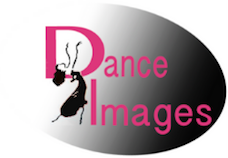 